INDIAN SCHOOL AL WADI AL KABIRDEPARTMENT OF SCIENCE 2016-17HOLIDAY ASSIGNMENT – SUMMER VACATIONCLASS 8One of the greatest problems that the world is facing today is that of environmental pollution, increasing with every passing year and causing grave and irreparable damage to the earth. Environmental pollution consists of five basic types of pollution, namely, air, water, soil, noise and light.Theme for the year : 2016“Join the race to make the world a better place”.Spread awareness among people to reduce pollution using four magic words:ReduceReuseRefuseRecycle Write a good review about your experiences during this campaign and show prominent/ suitable pictures.Prepare a cover page for your review containing:Name Class and sectionPlaces visitedDATE OF SUBMISSION :7TH AUGUST,2016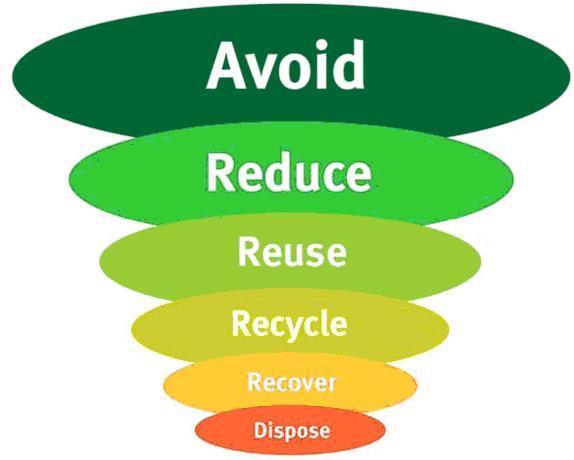 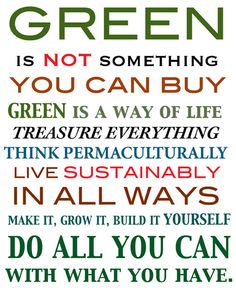 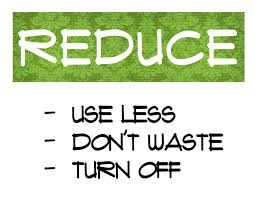 	Prepared by Ms. Ranjana S